北师大珠海分校不动产学院校友联络员自（推）荐表联系人：学院校友办公室 徐老师        地址：广东珠海高新区北师大理工3号楼5楼   联系电话：13750048816                邮箱：41123387@qq.com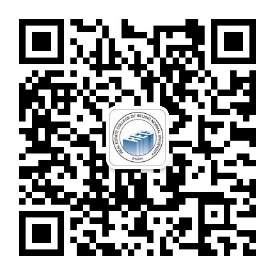 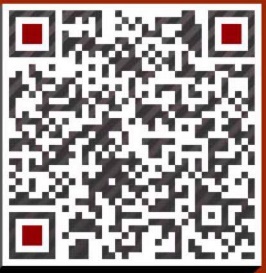 不动产学院官方微信           徐老师微信姓  名性别学院学院电子照片电子照片政治面貌民族班级班级电子照片电子照片出生年月     年    月    日     年    月    日     年    月    日     年    月    日籍贯籍贯电子照片电子照片学习经历入校时间入校时间离校时间离校时间专业名称专业名称专业名称专业名称专业名称学历学历学习经历学习经历班主任班主任辅导员辅导员辅导员辅导员辅导员自（推）荐理由简单阐述理由简单阐述理由简单阐述理由简单阐述理由简单阐述理由简单阐述理由简单阐述理由简单阐述理由简单阐述理由简单阐述理由简单阐述理由联系方式工作单位邮编邮编联系方式通讯地址联系方式手机手机电话电话联系方式QQQQ班级QQ群班级QQ群联系方式微信号微信号班级微信群号班级微信群号本人意见本人签名：                 年    月    日本人签名：                 年    月    日本人签名：                 年    月    日本人签名：                 年    月    日本人签名：                 年    月    日本人签名：                 年    月    日本人签名：                 年    月    日本人签名：                 年    月    日本人签名：                 年    月    日本人签名：                 年    月    日本人签名：                 年    月    日学院意见年    月    日（学院章）年    月    日（学院章）年    月    日（学院章）年    月    日（学院章）年    月    日（学院章）年    月    日（学院章）年    月    日（学院章）年    月    日（学院章）年    月    日（学院章）年    月    日（学院章）年    月    日（学院章）备注此表一式二份（学院、校友办各存一份）此表一式二份（学院、校友办各存一份）此表一式二份（学院、校友办各存一份）此表一式二份（学院、校友办各存一份）此表一式二份（学院、校友办各存一份）此表一式二份（学院、校友办各存一份）此表一式二份（学院、校友办各存一份）此表一式二份（学院、校友办各存一份）此表一式二份（学院、校友办各存一份）此表一式二份（学院、校友办各存一份）此表一式二份（学院、校友办各存一份）